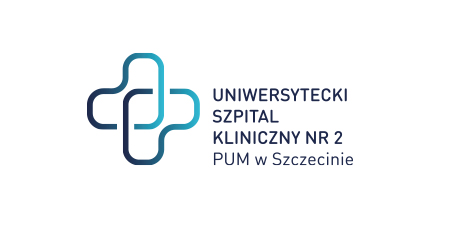 		          		                                        Szczecin, dnia 08.03.2024 r.INFORMACJA Z OTWARCIA OFERTSprawę prowadzi: Wioletta Sybal T: 91 466-10-88E: w.sybal@usk2.szczecin.plZnak sprawy: ZP/220/15/24 Dotyczy: dostawy odczynników do oznaczania przeciwciał anty-HLA w grupach biorców o podwyższonym ryzyku immunologicznym w celu poprawy wyników leczenia transplantacyjnego.Sposób i termin składania ofert:Termin składania ofert upłynął w dniu   08.03.2024 r. o godz. 10.00Otwarcie ofert nastąpiło w dniu 08.03.2024 r. o godz. 10.30Otwarcie ofert	Najpóźniej przed otwarciem ofert tj. o godz. 10:00  zamawiający udostępnił na stronie Platformy zakupowej Open Nexus kwotę, jaką zamierza przeznaczyć na sfinansowanie zamówienia, w wysokości 328.293,60 zł. brutto.Zestawienie ofertDo upływu terminu składania ofert złożone zostały następujące oferty: (podać nazwę albo imię i nazwisko wykonawcy, znak identyfikacyjny w przypadku zastosowania aukcji elektronicznej – jeżeli dotyczy, siedzibę albo miejsca zamieszkania, jeżeli jest miejscem wykonywania działalności wykonawcy,Oferta nr 1)  Biomedica Poland Sp. z o.o.ul. Raszyńska 1305-500 Piaseczno Cena oferty brutto -  328 293,60 złTermin realizacji : do 31.12.2024 r.Termin dostaw cząstkowych – 10 dni  roboczychTermin ważności 6 miesięcyWarunki płatności : 30 dniTermin związania ofertą 30 dniSposób złożenia oferty: forma elektronicznaKryteria oceny ofert:a) Cena brutto– 95%b) Termin realizacji zamówienia cząstkowego- 5% 